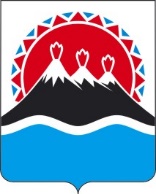 МИНИСТЕРСТВО ПО ЧРЕЗВЫЧАЙНЫМ СИТУАЦИЯМКАМЧАТСКОГО КРАЯПРИКАЗг. Петропавловск-КамчатскийВ соответствии с постановлением Правительства Российской Федерации от 10.07.2014 № 636 «Об аттестации экспертов, привлекаемых органами, уполномоченными на осуществление государственного контроля (надзора), муниципального контроля, к проведению мероприятии по контролю»ПРИКАЗЫВАЮ:1. Утвердить:1) положение об аттестационной комиссии по проведению квалификационного экзамена для граждан, претендующих на получение аттестации экспертов, привлекаемых к проведению мероприятий по контролю, согласно приложению № 1 к настоящему приказу;2) порядок проведения квалификационного экзамена для граждан, претендующих на получение аттестации экспертов, привлекаемых к проведению мероприятий по контролю, согласно приложению № 2 к настоящему приказу;3) форму заявления об аттестации эксперта, привлекаемого к проведению мероприятий по контролю, согласно приложению № 3 к настоящему приказу;4) критерии аттестации экспертов, привлекаемых к проведению мероприятий по контролю, согласно приложению № 4 к настоящему приказу;5) правила формирования и ведения реестра аттестованных экспертов, привлекаемых к проведению мероприятий по контролю, согласно приложению № 5 к настоящему приказу;6) состав аттестационной комиссии по проведению квалификационного экзамена для граждан, претендующих на получение аттестации экспертов, привлекаемых Министерством по чрезвычайным ситуациям Камчатского края к проведению мероприятий по контролю, согласно приложению № 6 к настоящему приказу;7) перечень экзаменационных вопросов для проведения квалификационного экзамена для граждан, претендующих на получение аттестации экспертов, привлекаемых к проведению мероприятий по контролю, согласно приложению № 2 к настоящему приказу.2. Признать утратившим силу приказ Министерства специальных программ Камчатского края от 16.03.2021 № П.31/7 «Об аттестации экспертов, привлекаемых Министерством специальных программ Камчатского края к проведению мероприятий по контролю (надзору)».3. Начальнику отдела регионального государственного надзора Крыловой М.С. разместить настоящий приказ на официальном сайте в информационно-телекоммуникационной сети «Интернет».4. Настоящий приказ вступает в силу через 10 дней после дня его официального опубликования.Приложение № 1 к приказу Министерства по чрезвычайным ситуациям Камчатского краяот [Дата регистрации] № [Номер документа]Положениеоб аттестационной комиссии по проведению квалификационного экзамена для граждан, претендующих на получение аттестации экспертов, привлекаемых к проведению мероприятий по контролю (надзору)1. Настоящее Положение регулирует деятельность аттестационной комиссии (далее - комиссия) по проведению квалификационного экзамена для граждан, претендующих на получение аттестации экспертов, привлекаемых Министерством по чрезвычайным ситуациям Камчатского края (далее – Министерство) к проведению мероприятий по контролю (надзору), и экспертов в целях их переаттестации или аттестации, в случае изменения, в том числе расширения, области экспертизы. 2. Целью создания комиссии является проведение квалификационного экзамена для граждан, претендующих на получение аттестации экспертов, привлекаемых Министерством к проведению мероприятий по контролю, и экспертов в целях их переаттестации или аттестации, в случае изменения, в том числе расширения, области экспертизы (далее - заявители).3. Комиссия осуществляет в форме квалификационного экзамена проверку соответствия заявителя критериям аттестации экспертов, привлекаемых Министерством к проведению мероприятий по контролю.4. Комиссия формируется из сотрудников Министерства в составе не менее 5 членов, включая председателя, заместителя председателя, секретаря и членов комиссии.5. В состав комиссии в обязательном порядке включаются должностные лица структурного подразделения, в сферу ведения которого входят вопросы организации и осуществления регионального государственного надзора.6. Председателем комиссии назначается руководитель Министерства или заместитель руководителя Министерства.7. Председатель комиссии:1) осуществляет общее руководство деятельностью комиссии;2) председательствует на заседаниях комиссии;3) организует работу комиссии, несет ответственность за организацию деятельности комиссии;4) утверждает протоколы заседания комиссии;5) осуществляет общий контроль за реализацией принятых комиссией решений.8. В отсутствие председателя комиссии его обязанности исполняет заместитель председателя.9. Секретарь комиссии:1) проводит работу по обеспечению деятельности комиссии;2) готовит материалы к заседанию комиссии и проекты протоколов заседания комиссии;3) обеспечивает направление необходимых материалов заявителям.10. Заседания комиссии проводятся по мере необходимости, при поступлении документов. О месте, дате и времени заседания комиссии ее члены уведомляются секретарем комиссии не позднее, чем за 5 рабочих дней до дня проведения заседания.11. Заседания комиссии считаются правомочными, если на них присутствует не менее двух третей состава комиссии.12. Решение о соответствии (несоответствии) заявителя критериям аттестации принимается комиссией по каждому заявителю большинством голосов. При равенстве голосов голос председательствующего на заседании комиссии является решающим.Приложение № 2 к приказу Министерства по чрезвычайным ситуациям Камчатского краяот [Дата регистрации] № [Номер документа]Порядок проведения квалификационного экзамена для граждан, претендующих на получение аттестации экспертов, привлекаемых к проведению мероприятий по контролю (надзору)1. Настоящий Порядок устанавливает процедуру проведения квалификационного экзамена для граждан, претендующих на получение аттестации экспертов, привлекаемых Министерством к проведению мероприятий по контролю, а также экспертов в целях их переаттестации или аттестации, в случае изменения, в том числе расширения, области экспертизы (далее - заявители).2. Квалификационный экзамен для заявителей проводится аттестационной комиссией по проведению квалификационного экзамена (далее - комиссия) в форме устного собеседования.3. Заявители, подавшие заявления об аттестации, извещаются комиссией о месте, дате и времени проведения квалификационного экзамена не позднее, чем за 5 рабочих дней до дня его проведения посредством заказного почтового отправления с уведомлением о вручении.4. Заявитель должен явиться на квалификационный экзамен ко времени, определенному в уведомлении о проведении квалификационного экзамена (далее - уведомление).В уведомлении в обязательном порядке указываются следующие сведения:1) место проведения квалификационного экзамена;2) дата проведения квалификационного экзамена;3) время проведения квалификационного экзамена.В уведомлении также должно содержаться указание на необходимость наличия документа, удостоверяющего личность.Заявитель, не имеющий при себе документа, удостоверяющего личность, или опоздавший ко времени, указанному в уведомлении, считается не явившимся на квалификационный экзамен, о чем в протокол заседания комиссии (далее - протокол) вносится соответствующая запись.5. В помещении, в котором проводится квалификационный экзамен, допускается присутствие только заявителей, председателя, заместителя председателя, членов комиссии и лиц, обеспечивающих организационно-техническое сопровождение квалификационного экзамена.6. Перед началом квалификационного экзамена секретарем комиссии осуществляется регистрация заявителей. Заявитель подтверждает свое присутствие личной подписью в регистрационном списке.7. Секретарь комиссии представляет заявителям присутствующих председателя, заместителя председателя и членов комиссии и информирует о порядке проведения квалификационного экзамена.8. Перечень экзаменационных вопросов для проведения квалификационного экзамена формируется и публикуется на официальном сайте Министерства в информационно-телекоммуникационной сети «Интернет».9. При проведении квалификационного экзамена комиссией предлагается заявителю ответить на вопросы по виду экспертизы, на проведение которой он претендует в соответствии с поданным заявлением. Заявителю может быть задано не более пяти вопросов по виду экспертизы.10. В ходе проведения квалификационного экзамена заявителям запрещается:1) пользоваться законодательными и иными нормативными правовыми актами Российской Федерации, иными материалами;2) пользоваться средствами связи и компьютерной техникой; 3) вести переговоры с другими заявителями, а также передавать им записи или материалы, связанные с проводимым квалификационным экзаменом;4) покидать помещение, в котором проводится квалификационный экзамен, до его окончания.11. При нарушении требований, установленных в пункте 10 настоящего Порядка, заявитель удаляется с квалификационного экзамена.12. По итогам устного собеседования членами комиссии принимается решение об оценке знаний заявителя («соответствует критериям аттестации» либо «не соответствует критериям аттестации»).13. Результаты квалификационного экзамена отражаются в протоколе.14. В протоколе указываются:1) наименование органа исполнительной власти, в котором образована комиссия;2) дата заседания комиссии и номер протокола;3) фамилии, инициалы присутствовавших членов комиссии; фамилии, инициалы заявителей;4) вопросы, заданные заявителю при устном собеседовании, и оценка его ответов на каждый вопрос («зачет» либо «незачет»);5) результаты квалификационного экзамена по каждому заявителю («соответствует критериям аттестации» либо «не соответствует критериям аттестации»);6) отметка о неявке заявителя;7) отметка об удалении заявителя;8) особые мнения членов комиссии (при наличии).15. Протокол оформляется в течение 3 рабочих дней с даты заседания комиссии, подписывается всеми членами комиссии, присутствовавшими на квалификационном экзамене, и утверждается председательствующим.16. На основании протокола, в течение 7 рабочих дней с даты оформления протокола принимает одно из следующих решений:1) об аттестации заявителя, если по результатам квалификационного экзамена принято решение о его соответствии критериям аттестации;2) об отказе в аттестации заявителя, если по результатам квалификационного экзамена принято решение о его несоответствии критериям аттестации либо если заявитель не явился или был удален с квалификационного экзамена.17. Указанные в пункте 16 настоящего Порядка решения оформляются приказом Министерства, в котором образована комиссия.18. Проект приказа Министерства об аттестации (об отказе в аттестации) готовится секретарем комиссии.19. Копия приказа об аттестации (отказе в аттестации) в течение 3 рабочих дней со дня регистрации приказа вручается заявителю секретарем комиссии либо направляется посредством заказного почтового отправления с уведомлением о вручении.20. Проведение аттестации, переаттестации, изменение области экспертизы или прекращение действия аттестации экспертов осуществляются в соответствии с постановлением Правительства Российской Федерации от 10.07.2014 № 636 «Об аттестации экспертов, привлекаемых органами, уполномоченными на осуществление государственного контроля (надзора), органами муниципального контроля, к проведению мероприятий по контролю».Приложение № 3 к приказу Министерства по чрезвычайным ситуациям Камчатского краяот [Дата регистрации] № [Номер документа]В Министерство по чрезвычайным ситуациям Камчатского края                                                                                                                                     (наименование надзорного органа)Заявлениеоб аттестации эксперта, привлекаемого к проведению мероприятий по контролю (надзору)1. Фамилия, имя и отчество (при наличии)____________________________________________________________________________________________________________2. Адрес места жительства:_________________________________________________________________________________________________________________________3. Данные документа, удостоверяющего личность (серия, номер, дата выдачи, орган, выдавший документ, код подразделения (при наличии):_______________________________________________________________________________________4. Номер телефона и адрес электронной почты (если имеется):_______________________________________________________________________________________5. Идентификационный номер налогоплательщика:________________________________________________________________________________________________6. Вид (ы) экспертиз:______________________________________________________ ________________________________________________________________________________________________________________________________________________7. С обработкой моих персональных данных, в порядке, предусмотренном Федеральным законом от 27.07.2006 № 152-ФЗ «О персональных данных», указанных в настоящем заявлении и прилагаемых документах, в целях и объеме, необходимом для проведения аттестации и ведения реестра экспертов об аттестации, согласен.8. В качестве индивидуального предпринимателя не зарегистрирован.9. К настоящему заявлению прилагаются следующие документы по описи:_________________________________________________________________________________________________________________________________________________________________________________________________10. Заявление составлено:                        «     » _______________ 20__  года.                                                                                                                                                                   ______________________                              __________________________(подпись заявителя)	(инициалы, фамилия заявителя)Приложение № 4 к приказу Министерства по чрезвычайным ситуациям Камчатского краяот [Дата регистрации] № [Номер документа]Критерииаттестации экспертов, привлекаемых к проведению мероприятий по контролю (надзору)1. Требование к образованию эксперта, привлекаемого Министерством к проведению мероприятий по контролю (далее - эксперт) - наличие высшего профессионального образования.2. Требование к стажу работы эксперта - наличие не менее пяти лет стажа работы по специальности (по направлению, соответствующему виду экспертизы), подтвержденного путем предоставления выписки из послужного списка, копии трудовой книжки или справки из кадрового подразделения по месту работы.3. Наличие профессиональных знаний.Для проведения экспертизы при осуществлении мероприятий по контролю в области защиты населения и территорий от чрезвычайных ситуаций природного и техногенного характера заявитель должен обладать знаниями:1) международных договоров Российской Федерации, законодательных и иных нормативных правовых актов Российской Федерации, нормативных документов, устанавливающих требования в области защиты населения и территорий от чрезвычайных ситуаций природного и техногенного характера;2) полномочий федеральных органов исполнительной власти, органов исполнительной власти субъектов Российской Федерации, органов местного самоуправления и организаций в области защиты населения и территорий от чрезвычайных ситуаций природного и техногенного характера;3) порядка проведения органами надзора мероприятий по надзору за выполнением органами исполнительной власти субъекта Российской Федерации, организациями, входящими в состав территориальных подсистем единой государственной системы предупреждения и ликвидации чрезвычайных ситуаций, организациями, эксплуатирующими опасные производственные объекты установленных требований в области защиты населения и территорий от чрезвычайных ситуаций природного и техногенного характера;4) современных форм и методов работы по осуществлению государственного надзора в области защиты населения и территорий от чрезвычайных ситуаций природного и техногенного характера.4. Наличие профессиональных навыков:Эксперт должен иметь следующие профессиональные навыки (с учетом вида экспертизы):1) анализировать состояние безопасности объекта надзора;2) использовать в практической деятельности передовые формы и методы проведения экспертиз, а также современные информационные технологии;3) проводить экспертизу планирования и осуществления, необходимых мер в области защиты работников организаций и подведомственных объектов производственного и социального назначения от чрезвычайных ситуаций; планирования и проведения мероприятий по повышению устойчивости функционирования организаций и обеспечению жизнедеятельности работников организаций в чрезвычайных ситуациях; обеспечения, создания, подготовки и поддержания в готовности к применению сил и средств по предупреждению и ликвидации чрезвычайных ситуаций, осуществления обучения работников организаций способам защиты и действиям в чрезвычайных ситуациях; создания и поддержания в постоянной готовности локальных систем оповещения о чрезвычайных ситуациях и систем оповещения населения; обеспечения организации и проведения аварийно-спасательных и других неотложных работ на подведомственных объектах производственного и социального назначения и на прилегающих к ним территориях в соответствии с планами предупреждения и ликвидации чрезвычайных ситуаций; создания резервов финансовых и материальных ресурсов для ликвидации чрезвычайных ситуаций.Приложение № 5 к приказу Министерства по чрезвычайным ситуациям Камчатского краяот [Дата регистрации] № [Номер документа]Правила  формирования и ведения реестра аттестованных экспертов, привлекаемых к проведению мероприятий по контролю (надзору)1. Настоящие Правила устанавливают порядок формирования и ведения реестра аттестованных экспертов, привлекаемых Министерством к проведению мероприятий по контролю (далее - реестр экспертов).2. Формирование и ведение реестра экспертов обеспечивается структурным подразделением Министерства, в сферу ведения которого входят вопросы организации и осуществления регионального государственного надзора, в электронном виде с использованием технологий, позволяющих обеспечить сбор и внесение в реестр экспертов сведений об аттестованных экспертах, их хранение, систематизацию, актуализацию и защиту.3. Каждой записи в реестре присваивается регистрационный номер.4. Реестр содержит следующие сведения:1) Сведения об эксперте:а) фамилия, имя и отчество (при наличии);б) субъект Российской Федерации, населенный пункт, где проживает эксперт;в) адрес электронной почты.2) Сведения об аттестации:а) дата и номер приказа (распоряжения) об аттестации эксперта;б) дата выдачи и номер свидетельства об аттестации эксперта;в) вид экспертизы, для проведения которой аттестован эксперт;г) сведения о прекращении действия аттестации.5. Министерство в течение рабочего дня, следующего за днем принятия решения об аттестации экспертов, размещает предусмотренные пунктом 4 настоящих Правил (далее - сведения) в реестре экспертов на официальном сайте Министерства в информационно-телекоммуникационной сети «Интернет».6. Сведения, содержащиеся в реестре экспертов, являются открытыми для ознакомления с ними органов государственной власти, органов местного самоуправления, юридических и физических лиц.7. Доступ к сведениям, содержащимся в реестре экспертов, обеспечивается путем:1) размещения указанных сведений на официальном сайте Министерства в информационно-телекоммуникационной сети «Интернет»;2) предоставления указанных сведений по запросам заинтересованных лиц на бумажном носителе или в электронном виде с использованием информационно-телекоммуникационной сети «Интернет».8. Сведения, содержащиеся в реестре экспертов, предоставляются бесплатно.Приложение № 6 к приказу Министерства по чрезвычайным ситуациям Камчатского краяот [Дата регистрации] № [Номер документа]Состав аттестационной комиссии по проведению квалификационного экзамена для граждан, претендующих на получение аттестации экспертовПриложение № 7 к приказу Министерства по чрезвычайным ситуациям Камчатского края от [Дата регистрации] № [Номер документа]Перечень экзаменационных вопросов для проведения квалификационного экзамена для граждан, претендующих на получение аттестации экспертов, привлекаемых к проведению мероприятий по контролю (надзору)1. Основные требования по предупреждению чрезвычайных ситуаций на объектах.2. Определение чрезвычайной ситуации, классификация.3. Координационные органы федерального, регионального, муниципального и объектового уровня РСЧС.4. Состав, перечень, координация деятельности сил и средства РСЧС.5. Режимы функционирования РСЧС. 6. Периодичность проведения комплексных учений в муниципальных образованиях и организациях.7. Перечень уполномоченных работников, для которых подготовка в области защиты от чрезвычайных ситуаций природного и техногенного характера является обязательной.8. Определение потенциально опасного объекта.9. Обязанности организаций в области защиты населения и территорий от чрезвычайных ситуаций в соответствии со статьей 14 Федерального закона от 21.12.1994 № 68-ФЗ «О защите населения и территорий от чрезвычайных ситуаций природного и техногенного характера».10. Полномочия органов местного самоуправления в области защиты населения и территорий от чрезвычайных ситуаций согласно части 2 статьи 11 Федерального закона от 21.12.1994 № 68-ФЗ «О защите населения и территорий от чрезвычайных ситуаций природного и техногенного характера».11. Состав органов управления РСЧС.12. Комиссия по предупреждению и ликвидации чрезвычайных ситуаций, состав, документация, задачи. 13. Категории объектов, в отношении которых осуществляется региональный государственный надзор в области защиты населения и территорий от чрезвычайных ситуаций природного и техногенного характера.14. Порядок создания и использования резервов материальных ресурсов для ликвидации чрезвычайных ситуаций природного и техногенного характера.15. Дайте определение локальной системе оповещения. Назовите категории объектов, на которых создаются локальные системы оповещения.16. Порядок определения границ зон экстренного оповещения населения.17. Орган повседневного управления РСЧС регионального уровня.[Дата регистрации]№[Номер документа]Об аттестации экспертов, привлекаемых Министерством по чрезвычайным ситуациям Камчатского края к проведению мероприятий по контролю (надзору)Министр[горизонтальный штамп подписи 1]          С.В. ЛебедевЛебедев Сергей Владимирович–Министр по чрезвычайным ситуациям Камчатского края, председатель комиссии; –Столярова Лариса Александровна–Заместитель Министра по чрезвычайным ситуациям Камчатского края, заместитель председателя комиссии;Кинас Владимир Викторович–Заместитель Министра по чрезвычайным ситуациям Камчатского края – начальник отдела организационно – правового обеспечения;Чечеков Константин Олегович–референт отдела регионального государственного надзора Министерства по чрезвычайным ситуациям Камчатского края, секретарь комиссии;Портнов Евгений Юрьевич–начальник отдела ГОЧС Министерства по чрезвычайным ситуациям Камчатского края;КрыловаМарина Станиславовна–начальник отдела регионального государственного надзора Министерства по чрезвычайным ситуациям Камчатского края;РогожинНиколай Геннадьевич–главный специалист-эксперт отдела регионального государственного надзора Министерства по чрезвычайным ситуациям Камчатского края.